Biểu B2.1a-NXĐT25/2023/TT-BKHCNPHIẾU NHẬN XÉTHỒ SƠ ĐĂNG KÝ TUYỂN CHỌN, GIAO TRỰC TIẾP TỔ CHỨC, CÁ NHÂNCHỦ TRÌ THỰC HIỆN ĐỀ TÀI KHOA HỌC VÀ CÔNG NGHỆ THUỘCCHƯƠNG TRÌNH QUỐC GIA PHÁT TRIỂN CÔNG NGHỆ CAO ĐẾN NĂM 2030Họ và tên ủy viên hội đồng:3. Nhận xét theo nhóm tiêu chí đánh giá:Ghi chú:  Điểm nhận xét của chuyên gia theo thang điểm:  	    4 = Rất tốt;   3 = Tốt;    2 = Trung bình;    1 = Kém;    0 = Rất kém3.7. Nhận xét về nhân lực thực hiện  Nhân lực thực hiện đề tài do tổ chức đăng ký chủ trì đề xuất hợp lý.  Nhân lực thực hiện đề tài do tổ chức đăng ký chủ trì đề xuất không hợp lý.3.8. Đánh giá sự phù hợp giữa tổng mức kinh phí và các sản phẩm của đề tài  Tổng mức kinh phí do tổ chức đăng ký chủ trì đề xuất phù hợp với các sản phẩm của đề tài.  Tổng mức kinh phí do tổ chức đăng ký chủ trì đề xuất không phù hợp với các sản phẩm của đề tài.Kiến nghị của chuyên gia/ủy viên hội đồng: (đánh dấu X) 1. Đề nghị thực hiện:  1.1 Khoán đến sản phẩm cuối cùng	  1.2 Khoán từng phần    2. Đề nghị thực hiện với các điều chỉnh nêu dưới đây.  3. Không thực hiện (có kết quả đánh giá tổng hợp là “Kém” hoặc “Rất kém”).  Nhận xét, giải thích cho kiến nghị trên:………………………………………………………………………………………………………………………………………………………………………………………………………………………………………………………………………………………………………………………………………………………………………………………………………………………………………………………………………………………………………………………………………………………………………………………………………………………………………………………………………………………………BỘ KHOA HỌC VÀ CÔNG NGHỆ
HỘI ĐỒNG TƯ VẤN TUYỂN CHỌN, GIAO TRỰC TIẾP THỰC HIỆN NHIỆM VỤ KH&CN CẤP QUỐC GIA
___________CỘNG HÒA XÃ HỘI CHỦ NGHĨA VIỆT NAM
Độc lập - Tự do - Hạnh phúc 
_______________________…….., ngày … tháng … năm 20 …Ủy viên phản biệnỦy viên hội đồng1. Tên đề tài: 2. Tên tổ chức và cá nhân đăng ký chủ trì:Tên tổ chức:Họ và tên cá nhân:Nhóm tiêu chí đánh giáNhận xét của chuyên giaNhận xét của chuyên giaNhận xét của chuyên giaNhận xét của chuyên giaNhận xét của chuyên giaNhóm tiêu chí đánh giá432103.1. Tổng quan tình hình nghiên cứu [Mục 15, 16]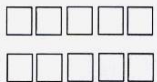 - Tính khoa học và thực tiễn trong việc luận giải cụ thể hóa mục tiêu và nội dung nghiên cứu của đề tài đáp ứng được yêu cầu đặt hàng và làm rõ được sự cần thiết phải nghiên cứu- Tình hình nghiên cứu trong và ngoài nước (mức độ phân tích và cập nhật đầy đủ)Ý kiến nhận xét đối với nhóm tiêu chí 1:Ý kiến nhận xét đối với nhóm tiêu chí 1:Ý kiến nhận xét đối với nhóm tiêu chí 1:Ý kiến nhận xét đối với nhóm tiêu chí 1:Ý kiến nhận xét đối với nhóm tiêu chí 1:Ý kiến nhận xét đối với nhóm tiêu chí 1:3.2. Nội dung, nhân lực thực hiện các nội dung, phương pháp nghiên cứu, kỹ thuật sử dụng [Mục 16.2, 18]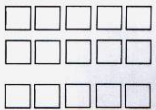 - Các nội dung nghiên cứu và bố trí nhân lực thực hiện phù hợp để đạt được mục tiêu và yêu cầu đặt hàng- Phương pháp nghiên cứu phù hợp với các nội dung nghiên cứu đề ra- Kỹ thuật sử dụng trong nghiên cứuÝ kiến nhận xét đối với nhóm tiêu chí 2:Ý kiến nhận xét đối với nhóm tiêu chí 2:Ý kiến nhận xét đối với nhóm tiêu chí 2:Ý kiến nhận xét đối với nhóm tiêu chí 2:Ý kiến nhận xét đối với nhóm tiêu chí 2:Ý kiến nhận xét đối với nhóm tiêu chí 2:3.3. Sản phẩm khoa học và công nghệ [Mục 23]- Đầy đủ và đáp ứng yêu cầu đặt hàng (định lượng và định tính)- Khả năng đăng ký sở hữu trí tuệÝ kiến nhận xét đối với nhóm tiêu chí 3:Ý kiến nhận xét đối với nhóm tiêu chí 3:Ý kiến nhận xét đối với nhóm tiêu chí 3:Ý kiến nhận xét đối với nhóm tiêu chí 3:Ý kiến nhận xét đối với nhóm tiêu chí 3:Ý kiến nhận xét đối với nhóm tiêu chí 3:3.4. Khả năng ứng dụng hoặc sử dụng kết quả tạo ra vào sản xuất và đời sống [Mục 24, 25]- Khả năng thị trường của sản phẩm, công nghệ tạo ra.- Phương án chuyển giao kết quả nghiên cứu cho cơ quan đề xuất đặt hàng, cơ quan/tổ chức ứng dụng. Ý kiến nhận xét đối với nhóm tiêu chí 4:Ý kiến nhận xét đối với nhóm tiêu chí 4:Ý kiến nhận xét đối với nhóm tiêu chí 4:Ý kiến nhận xét đối với nhóm tiêu chí 4:Ý kiến nhận xét đối với nhóm tiêu chí 4:Ý kiến nhận xét đối với nhóm tiêu chí 4:3.5. Tính khả thi về kế hoạch và kinh phí thực hiện [Mục 19, 20, 21, 22, 27, phần V và giải trình các khoản chi của dự toán]- Tính hợp lý và khả thi của phương án phối hợp, hợp tác quốc tế, thuê chuyên gia, tiến độ thực hiện và phương án trang bị, quản lý, xử lý tài sản.- Dự toán phù hợp với nội dung công việc, sản phẩm dự kiến tạo ra của đề tài và định mức các khoản chi theo quy định hiện hành.Ý kiến nhận xét đối với nhóm tiêu chí 5:Ý kiến nhận xét đối với nhóm tiêu chí 5:Ý kiến nhận xét đối với nhóm tiêu chí 5:Ý kiến nhận xét đối với nhóm tiêu chí 5:Ý kiến nhận xét đối với nhóm tiêu chí 5:Ý kiến nhận xét đối với nhóm tiêu chí 5:3.6. Năng lực tổ chức và cá nhân tham gia [Hồ sơ năng lực của tổ chức và lý lịch khoa học của cá nhân tham gia]- Tổ chức chủ trì đề tài và tổ chức phối hợp chính thực hiện đề tài (nhân lực và cơ sở trang thiết bị).- Năng lực và thành tích nghiên cứu của chủ nhiệm và các thành viên thực hiện chính.Ý kiến nhận xét đối với nhóm tiêu chí 6:Ý kiến nhận xét đối với nhóm tiêu chí 6:Ý kiến nhận xét đối với nhóm tiêu chí 6:Ý kiến nhận xét đối với nhóm tiêu chí 6:Ý kiến nhận xét đối với nhóm tiêu chí 6:Ý kiến nhận xét đối với nhóm tiêu chí 6:Ý kiến đánh giá tổng hợp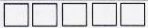 Ngày ….. tháng ….. năm 20…  ỦY VIÊN HỘI ĐỒNG                                                                                  (Ký, ghi rõ họ tên)            